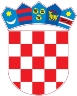 REPUBLIKA HRVATSKAKrapinsko-zagorska županijaUpravni odjel za prostorno uređenje, gradnju i zaštitu okolišaDonja Stubica KLASA: UP/I-350-05/18-01/000014URBROJ: 2140/01-08/2-18-0008 Donja Stubica, 26.09.2018.Predmet:  	Javni poziv za uvid u spis predmetaSPECIJALNA BOLNICA ZA MEDICINSKU REHABILITACIJU STUBIČKE TOPLICE , HR-49244 Stubičke Toplice, Park M. Gupca 1 - dostavlja se Pozivamo Vas na uvid u spis predmeta u postupku izdavanja lokacijske dozvole zagrađenje građevine (dogradnja i nadogradnja) - Specijalna bolnica za medicinsku rehabilitaciju Stubičke toplice - gradnja bazena i hotela u 5.faza, 2. skupine,na katastarskim česticama k.č. 1638, 1639, dio 1641/1, 1649 i dio 1650( novoformirana k.č. 1639) k.o. Donja Stubica, Stubičke Toplice, Park Matije Gupca 1.Uvid u spis predmeta može se izvršiti dana  09.10.2018 u 09:00 sati, na lokaciji – Upravni odjel za prostorno uređenje, gradnju i zaštitu okoliša, Donja Stubica, Trg Matije Gupca 20, II. kat, soba 49.. Pozivu se može odazvati stranka osobno ili putem svoga opunomoćenika, a na uvid treba donjeti dokaz o svojstvu stranke u postupku. Lokacijska dozvola može se izdati i ako se stranka ne odazove ovom pozivu.Stranka koja se odazove pozivu nadležnoga upravnog tijela za uvid, dužna je dokazati da ima svojstvo stranke.VIŠA STRUČNA SURADNICA ZA PROSTORNO UREĐENJE I GRADNJU Dajana Županić Jaković, mag.ing.arch. DOSTAVITI:Oglasna ploča upravog tijela,Mrežna stranica,Na katastarskoj čestici za koju se izdaje akt,U spis, ovdje. 